Об участии в ежегодном краевом смотре-конкурсеУважаемые работодатели!Во исполнение постановления Администрации Приморского края от 26 сентября 2018 года № 467-па «О внесении изменений в постановление администрации Приморского края от 4 октября 2017 года № 393-па «О проведении ежегодного краевого смотра-конкурса на лучшую постановку работы по охране труда в 2018-2020 годах среди городских округов и муниципальных районов, среди работодателей на территории Приморского края» администрация Михайловского муниципального района просит Вас принять участие в ежегодном краевом смотре-конкурсе на лучшую постановку работы по охране труда среди городских округов и муниципальных районов, среди работодателей на территории Приморского края». Заявка на участие в ежегодном краевом смотре-конкурсе подается в администрацию Михайловского муниципального района в срок до 01 декабря 2018 года.Обращаем внимание на то, что данным постановлением утверждены обновленные формы заявки для участия в конкурсе, информационной карты участника конкурса, а также критерии оценки показателей. Просим использовать формы документов, утвержденные данным постановлением.По вопросам, возникшим в ходе заполнения заявки и информационной карты обращаться в администрацию Михайловского муниципального района к главному специалисту 1 разряда по государственному управлению охраной труда администрации Михайловского муниципального района, 692651, с. Михайловка, ул. Красноармейская, 16, кабинет 318, тел. (42346) 2-50-32.Приложение в электронном виде на 35 л. в 1 экз.Глава Михайловского муниципального района – Глава администрации района                                                            В.В. АрхиповШвецов Николай Геннадьевич8 (42346) 25032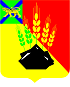 АДМИНИСТРАЦИЯ
МИХАЙЛОВСКОГО
МУНИЦИПАЛЬНОГО РАЙОНА 
ул. Красноармейская, 16, с. Михайловка, 692651Телефон: (42346) 2-39-56, факс: (42346)2-34-37E-mail: priemnaya@mikhprim.ru ОКПО 04020614, ОГРН 1022500859490ИНН/КПП 2520006316/252001001_____________ № ____________На № ___________ от ____________Работодателям (по списку)